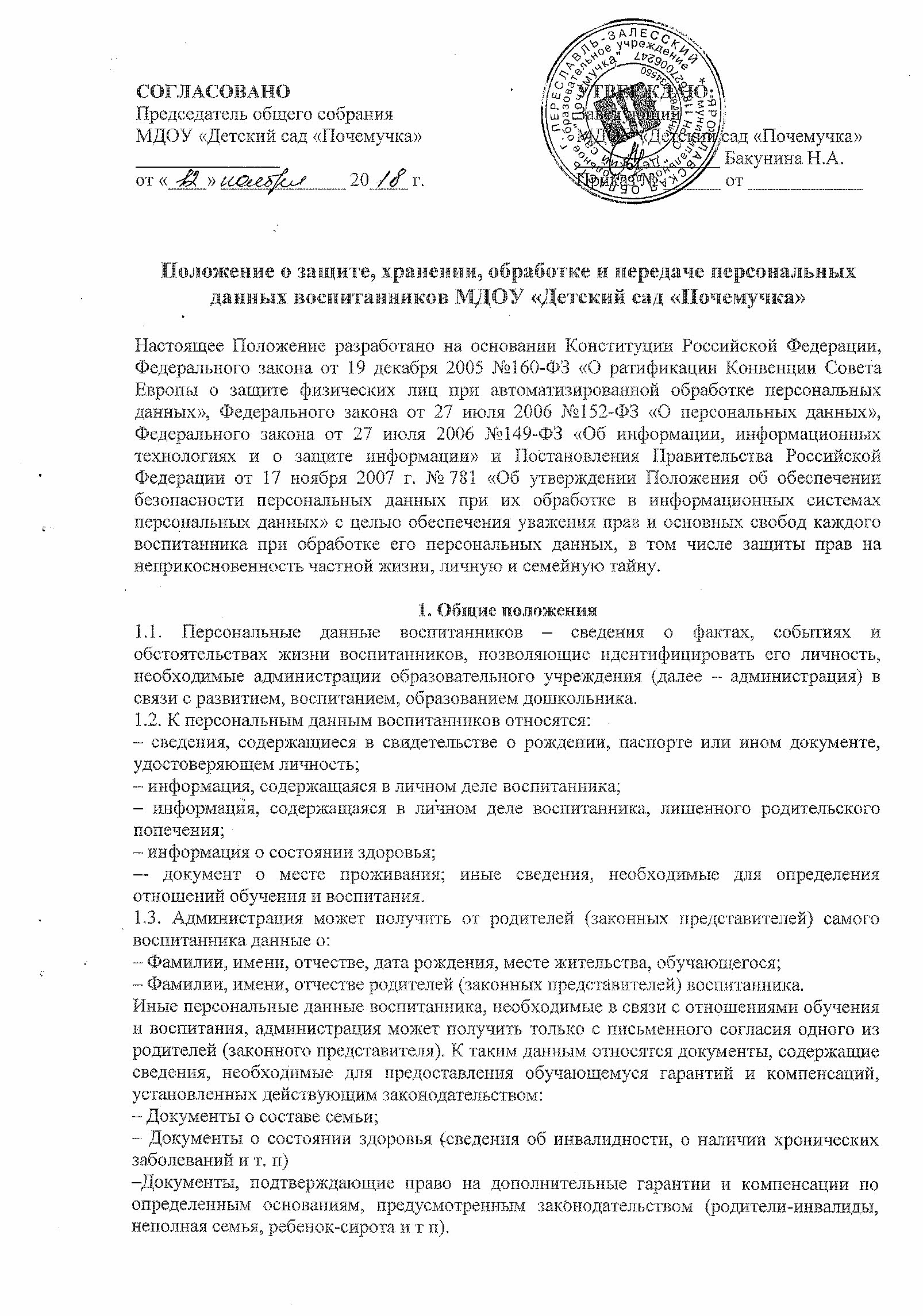 В случаях, когда администрация может получить необходимые персональные данные воспитанника только у третьего лица, администрация должна уведомить об этом одного из родителей (законного представителя) заранее и получить от него письменное согласие.1.4. Администрация обязана сообщить одному из родителей (законному представителю) о целях, способах и источниках получения персональных данных, а также о характере подлежащих получению персональных данных и возможных последствиях отказа одного из родителей (законного представителя) дать письменное согласие на их получение.1.5. Персональные данные воспитанника являются конфиденциальной информацией и не могут быть использованы администрацией или любым иным лицом в личных целях.1.6. При определении объема и содержания персональных данных воспитанника администрация руководствуется Конституцией Российской Федерации, федеральными законами и настоящим Положением.2. Хранение, обработка и передача персональных данных воспитанников2.1. Обработка персональных данных воспитанника осуществляется для обеспечения соблюдения законов и иных нормативных правовых актов в целях воспитания и обучения обучающегося, обеспечения его личной безопасности, контроля качества образования, пользования льготами, предусмотренными законодательством Российской Федерации и локальными актами администрации.2.2. Право доступа к персональным данными воспитанника имеют:– работники департамента (управления) образования (при наличии соответствующих полномочий, установленных приказом департамента (управления) образования– заведующий;– секретарь –машинистка;– главный бухгалтер образовательного учреждения;– старший воспитатель;– воспитатели (только к персональным данным обучающихся своей группы);– ответственный за питание;– старшая медицинская сестра– инспектор по охране прав детства;2.3. Воспитатели МДОУ осуществляют приём воспитанников.Заведующий МДОУ может передавать персональные данные  третьим лицам, только если это необходимо в целях предупреждения угрозы жизни и здоровья воспитанников, а также в случаях, установленных федеральными законами.2.4. Секретарь:– принимает или оформляет вновь личное дело обучающегося и вносит в него необходимые данные;– предоставляет свободный доступ родителям (законным представителям) к персональным данным воспитанника на основании письменного заявления.К заявлению прилагается:– родителем: копия документа, удостоверяющего личность;– законным представителем: копия удостоверения опекуна (попечителя).Не имеет права получать информацию о воспитаннике родитель, лишенный или ограниченный в родительских правах на основании вступившего в законную силу постановления суда.2.5. Главный бухгалтер имеет право доступа к персональным данным воспитанника в случае, когда исполнение им своих трудовых обязанностей или трудовых обязанностей работников бухгалтерии по отношению к воспитаннику (предоставление льгот, установленных законодательством) зависит от знания персональных данных воспитанника.2.6. При передаче персональных данных воспитанника заведующий, секретарь, главный бухгалтер, старший воспитатель, воспитатели, учитель-логопед, музыкальный руководитель, инструктор по физической культуре, инспектор по охране прав детства образовательного учреждения обязаны:– предупредить лиц, получающих данную информацию, о том, что эти данные могут быть использованы лишь в целях, для которых они сообщены,– потребовать от этих лиц письменное подтверждение соблюдения этого условия.2.7. Иные права, обязанности, действия работников, в трудовые обязанности которых входит обработка персональных данных воспитанника определяются трудовыми договорами и должностными инструкциями.3. Обязанности работников администрации, имеющих доступ к персональным данным воспитанников, по их хранению и защите3.1. Работники администрации, имеющие доступ к персональным данным воспитанника, обязаны:– не сообщать персональные данные воспитанника третьей стороне без письменного согласия одного из родителей (законного представителя), кроме случаев, когда в соответствии с федеральными законами такого согласия не требуется;– использовать персональные данные воспитанника полученные только от его родителей (законных представителей) или с письменного согласия одного из родителей (законного представителя);– обеспечить защиту персональных данных воспитанника от их неправомерного использования или утраты, в порядке, установленном законодательством Российской Федерации;– ознакомить родителя (родителей) или законного представителя с настоящим Положением и их правами и обязанностями в области защиты персональных данных, под подпись;– соблюдать требование конфиденциальности персональных данных воспитанника;– исключать или исправлять по письменному требованию одного из родителей (законного представителя) воспитанника его недостоверные или неполные персональные данные, а также данные, обработанные с нарушением требований законодательства;– ограничивать персональные данные воспитанника при передаче уполномоченным работникам правоохранительных органов или работникам департамента (управления) образования только той информацией, которая необходима для выполнения указанными лицами их функций;– запрашивать информацию о состоянии здоровья воспитанника только у родителей (законных представителей);– обеспечить одному из родителей воспитанника (законному представителю) свободный доступ к персональным данным воспитанника, включая право на получение копий любой записи, содержащей его персональные данные;– предоставить по требованию одного из родителей (законного представителя) воспитанника полную информацию о его персональных данных и обработке этих данных.3.2. Лица, имеющие доступ к персональным данным воспитанника, не вправе:– получать и обрабатывать персональные данные воспитанника о его религиозных и иных убеждениях, семейной и личной жизни;– предоставлять персональные данные воспитанника в коммерческих целях.3.3. При принятии решений, затрагивающих интересы воспитанника, администрации запрещается основываться на персональных данных, полученных исключительно в результате их автоматизированной обработки или электронного получения.4. Права и обязанности обучающегося, родителя (законного представителя)4.1. В целях обеспечения защиты персональных данных, хранящихся у администрации, воспитанника, родитель (законный представитель) имеют право на:– требование об исключении или исправлении не верных или неполных персональных данных, а также данных, обработанных с нарушением требований законодательства. При отказе администрации исключить или исправить персональные данные воспитанника родитель (законный представитель) имеет право заявить в письменной форме администрации о своем несогласии с соответствующим обоснованием такого несогласия. Персональные данные оценочного характера родитель (законный представитель) имеет право дополнить заявлением, выражающим его собственную точку зрения;– требование об извещении администрацией всех лиц, которым ранее были сообщены неверные или неполные персональные данные обучающегося, обо всех произведенных в них исключениях, исправлениях или дополнениях;– обжалование в суд любых неправомерных действий или бездействия администрации при обработке и защите персональных данных обучающегося;– возмещение убытков и (или) компенсацию морального вреда в судебном порядке.4.2. Родитель (законный представитель) обязан сообщать администрации сведения, которые могут повлиять на принимаемые администрацией решения в отношении воспитанника.5. Хранение персональных данных воспитанникаДолжны хранится в сейфе или в папках на бумажных носителях и на электронных носителях с ограниченным доступом документы:– поступившие от родителя (законного представителя);– сведения о воспитаннике, поступившие от третьих лиц с письменного согласия родителя (законного представителя);– иная информация, которая касается отношений обучения и воспитания воспитанника.6. Ответственность администрации и ее сотрудников6.1. Защита прав воспитанника, установленных законодательством Российской Федерации и настоящим Положением, осуществляется судом в целях пресечения неправомерного использования персональных данных воспитанника, восстановления нарушенных прав и возмещения причиненного ущерба, в том числе морального вреда.6.2. Лица, виновные в нарушении норм, регулирующих получение, обработку и защиту персональных данных воспитанника, привлекаются к дисциплинарной и материальной ответственности, а также привлекаются к гражданско-правовой, административной и уголовной ответственности в порядке, установленном федеральными законами.